Signature……………………………………………….. Dated………………………………….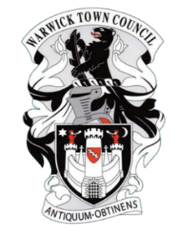 WARWICK TOWN COUNCILTOWN CLERK Jayne Topham	Court House, Jury Street, Warwick CV34 4EW Tel: 01926 411694Email: jaynetopham@warwicktowncouncil.org.ukWebsite: https://www.warwicktowncouncil.gov.uk/PLANS COMMITTEETHURSDAY 9th MAY 2024 PRESENT:Councillor D Skinner (Chair) Councillor J D’Arcy                              Councillor S Pargeter     Katherine Geddes Assistant Town ClerkMINUTES	80.APOLOGIES:  Councillors D Browne and K Gorman sent their apologies – it was resolved to approve them. Councillor P Wightman was absent.                                          81.DECLARATION OF PERSONAL OR PREJUDICIAL INTEREST: Councillor D Skinner declared a non-pecuniary interest in the following planning applications – W/23/1789 - as a member of a local interest Facebook group.W/24/1344 – as a member of staff of Warwick HospitalW/24/0843 - as a season ticket holder for Racing Club FCW/24/0545 – as a resident of the application street82.REVIEW DECISIONS OF THE LOCAL PLANNING AUTHORITY: Reviewed – no comment.83.PLANNING APPLICATIONS FOR WARWICK:  Schedule reviewed:The following comments were made on the applications called in for further discussion:84.PLANNING APPEAL DECISIONS:  Reviewed – no comment.85.AN ACCELERATED PLANNING SYSTEM – CONSULTATION – DEPARTMENT FOR LEVELLING UP, HOUSING & COMMUNITIES: Response to SLCC noted.